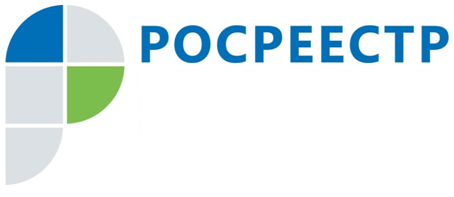 Пост-релизИтоги горячей линии на тему «Предоставление сведений из ЕГРН»10 апреля 2018 года филиал Кадастровой палаты по Санкт-Петербургу провел горячую линию на тему «Предоставление сведений из ЕГРН». Мы публикуем наиболее актуальные вопросы заявителей.Вопрос: Каким образом можно получить копии документов из дела, на основании которых осуществлялась государственная регистрация права и прекращения права, а также копии доверенности, согласие супруга и иные другие документы?
            Ответ: В соответствии с ч. 15 ст. 62 Закона о регистрации, правообладателю, его законному представителю, лицу, получившему доверенность от правообладателя или его законного представителя, по их заявлениям выдаются в форме документов на бумажном носителе или электронных образов документов копии договоров и иных документов, которые выражают содержание односторонних сделок, совершенных в простой письменной форме, и содержатся в реестровых делах. 
   Копии иных документов, которые содержаться в реестровых делах, согласно ч. 16 ст. 62 Закона о регистрации предоставляются по запросам судов, правоохранительных органов, имеющим в производстве дела, связанные с объектами недвижимого имущества и (или) их правообладателями, органов, осуществляющих оперативно-розыскную деятельность. Предоставление копий иных документов иным лицам и органам Законом о регистрации не предусмотрено.Вопрос: Можно ли получить выписку из ЕГРН в режиме онлайн?Да. Для подачи запроса в режиме онлайн, вам потребуется зайти на официальный сайт Росреестра kadastr.ru и, следуя инструкции, заполнить заявку. Для подачи запроса через электронный сервис вам понадобится электронная подпись, выданная удостоверяющим центром. Заказать электронную цифровую подпись вы можете в аккредитованном удостоверяющем центре ФГБУ "ФКП Росреестра" на сайте https://uc.kadastr.ru/. Стоимость сертификата электронной подписи  - 700 рублей. Более подробную информацию вы можете получить по телефону: 8 (812) 408-98-98, либо по электронной почте: uc@kadastr.ru.